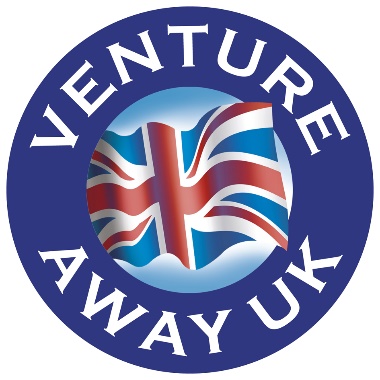 ACCOMMODATION BOOKING FORM* ALL PERSONS MUST BOOK THEIR ACCOMMODATION THROUGH VENTURE AWAY MUSIC WEEKENDS*(Please complete all parts of this form) GOLDEN PALM & GOLDEN ANCHOR HOLIDAY PARKS - SKEGNESS	DATE ATTENDING  4th – 7th April 2025PLEASE ENSURE EMAIL ADDRESS IS COMPLETED CLEARLY AS CORRESPONDENCE WILL NOW BE SENT VIA THIS METHOD.GROUP DETAILSACCOMMODATION DETAILS – Self Catering (Please enter the number of Each Accommodation Units required)DEPOSITS ARE £50 PER PERSON. PLEASE NOTE PRICE BASED ON MINIMUM OF 2 PEOPLE SHARING EACH CARAVAN. THERE IS A SUPPLEMENT OF £100 FOR SINGLE OCCUPANCY OF A CARAVAN IN BRONZE.PAYMENT DETAILS   *BANK TRANSFER/CHEQUE/DEBIT CARD (*Please delete as appropriate)WE ENCLOSE A CHEQUE FOR £............  made payable to Venture Away Music WeekendsOur preferred payment method is Bank Transfer. PTO.PAYMENT BY DEBIT CARDPlease select type of card being usedVISA DEBIT  /  MASTERCARD DEBIT /    MAESTRO  DEBITPAYMENT BY BANK TRANSFER (FREE)Barclays Bank Weymouth Branch.Account Number:- 83286584Sort Code:-  20-26-62Reference for Payment:- Your Lead Booking NameDECLARATIONMy attention has been drawn to the terms and conditions on the Venture Away Music Weekends Website and I agree on behalf of all persons in the party to abide by these conditions and pay the balance 56 days prior to the festival. Any deposits paid are NON refundable as per our terms and conditions on the Website.   (PLEASE NOTE, BY SIGNING THIS DECLARATION, YOU ARE RESPOSIBLE FOR INFORMING THE WHOLE OF YOUR PARTY THE TERMS & CONDITIONS OF THE BOOKING). Completion by computer constitutes a signature. INSURANCE Venture Away Music eekends strongly recommends all members of your party take out the appropriate insurance cover in the event of cancellation.Return to: Venture Away Music Weekends, Unit A, Oxford Court, Cambridge Road, Weymouth, Dorset, DT4 9GHEmail: paul@ventureawaymusicweekends.co.ukLead Booking Name AddressPostcodeContact NumberMobileEmail AddressNo. of AdultsGolden PalmOrGolden AnchorHoliday ParkBronze Caravans  1 Berth2 Berth3 Berth4 Berth5/6 BerthSilver Caravans  2 Berth3 Berth4 Berth5 Berth6 BerthGold Caravans  2 Berth3 Berth4 Berth5 Berth6 BerthCARD NUMBERISSUE NUMBERISSUE NUMBERISSUE NUMBERVALID FROMEXPIRY DATEEXPIRY DATEEXPIRY DATELAST 3 DIGITS ON BACK OF CARDLAST 3 DIGITS ON BACK OF CARDLAST 3 DIGITS ON BACK OF CARDLAST 3 DIGITS ON BACK OF CARDCARD HOLDERS NAMECARD HOLDERS NAMECARD HOLDERS ADRESSCARD HOLDERS ADRESSPOSTCODEPOSTCODEPLEASE DEBITPLEASE DEBITPLEASE DEBIT££FROM MY ACCOUNTFROM MY ACCOUNTFROM MY ACCOUNTFROM MY ACCOUNTFROM MY ACCOUNTCARDHOLDERS SIGNATURECARDHOLDERS SIGNATURECARDHOLDERS SIGNATUREDATEI enclose a deposit of£ForPersons at £50 per personLead NameGuest Name 2Guest Name 3Guest Name 4Caravan 1 Occupants Caravan 2 OccupantsCaravan 3 OccupantsCaravan 4 Occupants